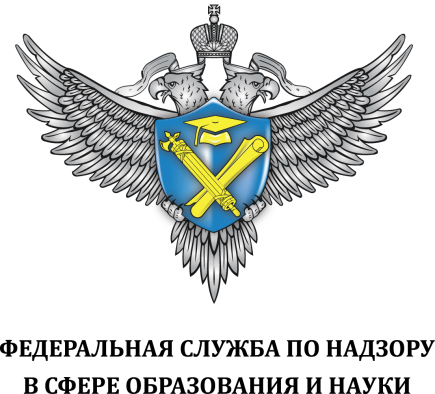 Сведения по показателям аккредитационного мониторингаНаименование образовательной организацииГосударственное бюджетное профессиональное образовательное учреждение Республики Саха (Якутия) "Покровский колледж"ОГРН образовательной организации1051401424381Уровень образованияСреднее профессиональное образованиеКод и наименование УГС43.00.00 Сервис и туризмКод и наименование профессии/специальности43.02.10 ТуризмНаименование образовательной программы 
(специализации)ТуризмИтоговый балл по ОП40Достижение порогового значения итогового баллаДостигнут№ п/пНаименование показателяЗначение показателяКоличество баллов1Наличие электронной информационно-образовательной средыИмеется52Доля выпускников, трудоустроившихся в течение календарного года, следующего за годом выпуска, в общей численности выпускников по образовательной программе среднего профессионального образования53205Доля педагогических работников, обеспечивающих освоение обучающимися профессиональных модулей образовательной программы среднего профессионального образования, имеющих опыт деятельности не менее одного года в организациях, направление деятельности которых соответствует области профессиональной деятельности, в общей численности педагогических работников, участвующих в реализации профессиональных модулей соответствующей образовательной программы среднего профессионального образования1306Доля педагогических работников, имеющих первую или высшую квалификационные категории, ученое звание и (или) ученую степень и (или) лиц, приравненных к ним, в общей численности педагогических работников, участвующих в реализации соответствующей образовательной программы среднего профессионального образования178107Наличие внутренней системы оценки качества образованияИмеется5